INDICAÇÃO Nº 2484/2018Sugere ao Poder Executivo Municipal e aos órgãos competentes, que realizem operação tapa-buraco em rotatória localizada no Jardim Europa. Excelentíssimo Senhor Prefeito Municipal, Nos termos do Art. 108 do Regimento Interno desta Casa de Leis, dirijo-me a Vossa Excelência para sugerir que, por intermédio do Setor competente, que realizem operação tapa-buraco em rotatória localizada no Jardim Europa, entre as ruas Alemanha, Holanda e Benjamin Fornazin.Justificativa:Motoristas e motociclistas procuraram este vereador no local, solicitando intermediação para que o Poder Executivo determine a realização de tapa-buracos na localização supramencionada, pois, por ser uma rotatória, muitos motoristas e motociclistas são pegos de “surpresa” pelos buracos e acaba, sofrendo danos em seus patrimônios e inclusive, danos físicos, como sofreu um rapaz, motoboy, que estava trabalhando e ao fazer a rotatória, não viu o buraco e ao passar pelo mesmo, acabou perdendo o controle da motocicleta e veio ao solo. Para tanto, os moradores, motoristas e motociclistas, requerem que seja realizada operação tapa-buracos com urgência no local, visando evitar que novos casos semelhantes ao do motoboy ocorram. Palácio 15 de Junho - Plenário Dr. Tancredo Neves, 23 de março de 2018.Antonio Carlos RibeiroCarlão Motorista-vereador-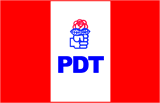 